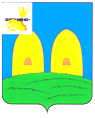 АДМИНИСТРАЦИЯЛИПОВСКОГО СЕЛЬСКОГО ПОСЕЛЕНИЯРОСЛАВЛЬСКОГО РАЙОНА СМОЛЕНСКОЙ ОБЛАСТИПОСТАНОВЛЕНИЕот  28.04.2020 г  № 20О внесении изменений в постановление Администрации Липовского сельского поселения Рославльского района Смоленской области от 10.11.2017 № 58В соответствии с Федеральным законом от 06.10.2003 г. № 131-ФЗ «Об общих принципах организации местного самоуправления в Российской Федерации», Федеральным законом от 22.07.2008 г. № 123-ФЗ «Технический регламент о требованиях пожарной безопасности» Федеральным законом от 21.12.1994 г. № 69-ФЗ «О пожарной безопасности», Администрация Липовского сельского поселенияРославльского района Смоленской областип о с т а н о в л я е т :1.Внести в постановление Администрации Липовского сельского поселения Рославльского района Смоленской области от 10.11.2017 № 58 «Об утверждении муниципальной программы «Обеспечение пожарной безопасности на территории Липовского сельского поселения Рославльского района Смоленской области» на 2018-2020годы» (в редакции постановления Администрации Липовского сельского поселения Рославльского района Смоленской области от 28.03.2018 г №23, от  05.06.2018 г №37, от  05.12.2018 г № 58, от 27.12.2019 г  № 4, от 28.12.2020 г №71), изменения, изложив в новой редакции (прилагается).2. Настоящее постановление вступает в силу с момента подписания.3.Настоящее постановление подлежит  размещению на официальном сайте Администрации Липовского сельского поселения Рославльского района Смоленской области в информационно-телекоммуникационной сети «Интернет».4.Контроль за исполнением настоящего постановления оставляю за собой.Глава муниципального образованияЛиповского сельского поселенияРославльского района Смоленской области                                   Г.И. Мамонтов Утверждена  постановлением Администрации Липовского сельского      поселения Рославльского районаСмоленской областиот 10.11.2017 № 58(в редакции постановления Администрации от 23.03.8018 № 23, 05.06.2018 №37, 05.12.2018  №58, 27.12.2019 г  № 40)Муниципальная программа «Обеспечение пожарной безопасности на территории  Липовского сельского поселения Рославльского района Смоленской области» Паспортмуниципальной программы «Обеспечение пожарной безопасности на территории Липовского сельского поселения Рославльского района Смоленской области» Общая характеристика социально-экономической сферы реализации муниципальной программыЧрезвычайные ситуации все чаще становятся  серьезной угрозой  общественной стабильности, наносят непоправимый ущерб здоровью и материальному достатку людей.  Одной из  главных является пожарная безопасность. Суть проблемы заключается в необходимости достижения положительных результатов по снижению количества пожаров и повышению уровня безопасности населения, защищенности особо важных объектов, созданию реальных условий для устойчивого развития Липовского сельского поселения Рославльского района Смоленской области (далее Липовское сельское поселение).Численность Липовского сельского поселения по состоянию на 01.07.2019 года составляет 1522 человека.Вопрос безопасности людей  входит в число наиболее важных и требующих принципиально новых подходов к его решению. Прежде всего, имеется в виду предупреждение возникновения огня, создание условий для тушения пожаров в начальной стадии их развития. Особенное значение в данной ситуации приобретает развитие средств пожарной профилактики, постоянная работа с населением.             К числу объективных причин, обуславливающих крайнюю напряженность оперативной обстановки с пожарами в жилом секторе следует отнести высокую степень изношенности жилого фонда, отсутствие экономических возможностей поддержания противопожарного состояний зданий, низкая обеспеченность жилых зданий средствами обнаружения и оповещения о пожаре, а также современными первичными средствами пожаротушения.     Подавляющая часть населения не имеет четкого представления о реальной опасности пожаров. Система мер противопожарной пропаганды и обучения недостаточно эффективна. В результате, для большинства граждан пожар представляется маловероятным событием, игнорируются противопожарные требования и как следствие, 30 %  пожаров происходит по причине неосторожного обращения с огнем. В последние годы в Липовском сельском поселении проводится целенаправленная работа по укрепление  пожарной    безопасности   в сельском поселении.  Проводятся:- мониторинг обстановки с пожарами в осенне-зимний и весенне-летний периоды;-  инструктирование населения мерам пожарной безопасности;- собрания с населением с рассмотрением на них вопросов пожарной безопасности;- мероприятия по недопущению перехода огня в случае возникновения пожара с торфяных болот;В летний период в целях предупреждения пожаров, уменьшения их последствий, в том числе связанных с гибелью людей, организовывается патрулирование территорий  сельского  поселения.По информации ОНД и ПР Рославльского, Ершичского и Шумячского районов Смоленской области  в 2019  и 2020 годах наблюдается уменьшение количества возгораний на территории Липовского сельского поселения.В 2018 году  на территории Липовского сельского поселения произошло 3 пожара, один из которых пал сухой травы, в 2019 году пожаров не было. В 2020 году проведено 12 собраний граждан сельского поселения на которых рассматривались  вопросы по пожарной безопасности.Однако, несмотря на достигнутые успехи в области пожарной безопасности продолжают оставаться нерешенными проблемы.     Анализ причин, от которых возникают пожары и гибнут люди, убедительно показывает, что предупредить их возможно, опираясь на средства противопожарной пропаганды, одним из видов которой является обучение (инструктаж) населения, включая обучение элементарным навыкам поведения в экстремальных ситуациях, умению быстро производить эвакуацию, воспрепятствовать распространению огня.     В этой работе должны быть, прежде всего, система и определенный порядок. Их следует проводить, несмотря на трудности и организационную сложность, поступательно, преодолевая складывающуюся инертность.В целях обеспечения пожарной безопасности и  профилактики пожаров  на территории сельского поселения  требуется применение программно - целевого подхода  к решению представленных проблем. Комплексное решение проблемы окажет положительный эффект на пожарную безопасность, предотвратит угрозу жизни и безопасности граждан, будет способствовать уровню их комфортного проживания.2. Цели, целевые показатели, описание ожидаемых конечных результатов, сроков и этапов реализации муниципальной программыОсновой  целью муниципальной программы является обеспечение необходимых условий для укрепления пожарной безопасности, защиты жизни и здоровья граждан, предупреждение материальных потерь от пожаров, а также повышение степени готовности всех сил и средств для тушения пожаров на территории Липовского сельского поселения Рославльского района Смоленской области.Целевые показатели реализуются в рамках данной муниципальной программы по следующим направлениям:- площадь опахиваемых земель населенных пунктов, непосредственную угрозу которым представляют неиспользуемые земли;- уровень осведомленности населения о проблемах и путях обеспечения пожарной безопасности, уровень обучения основам безопасного поведения людей при пожаре; уровень осведомленности граждан о пожарах, причинах их возникновения;- состояние противопожарных гидрантов;- обеспеченность первичными средствами пожаротушения и инвентаря (пожарная мотопомпа, рукава пожарные, ранцевые огнетушители);-обеспеченность горюче-смазочными материалами для патрулирования территории сельского поселения силами добровольной пожарной дружины.В результате реализации муниципальной  программы ожидается:- снижение количества пожаров на территории Липовского сельского поселения;- уменьшение числа погибших от пожаров и сокращение материальных потерь.Сведения о целевых показателях муниципальной программы, с указанием их значений за предшествующие два года до начала очередного финансового года и на плановый период отражены в приложении №1 к муниципальной программе.Настоящая муниципальная программа разработана на 2018-2021 годы. Муниципальная программа реализуется в один этап.3. Обобщенная характеристика основных мероприятий муниципальной программы и подпрограмм.      Муниципальная программа подпрограмм не содержит.В состав муниципальной программы входят следующие основные мероприятия:Основное мероприятие 1 – «Мероприятия по обеспечению первичных мер пожарной безопасности на территории муниципального образования Липовского сельского поселения Рославльского района Смоленской области».В рамках данного основного мероприятия предполагается выполнить следующие мероприятия:- опахивание населенных пунктов, непосредственную угрозу которым представляют неиспользуемые земли.       Основное мероприятие 2 – «Мероприятия по укреплению системы обучения и оповещения населения на территории муниципального образования Липовского сельского поселения Рославльского района Смоленской области».В рамках данного основного мероприятия предполагается выполнить следующие мероприятия:       -  информирование населения о проблемах и путях обеспечения пожарной безопасности, обучение основам безопасного поведения людей при пожаре. Доведение до сведения граждан информации о пожарах, причинах их возникновения;       - информирование населения по вопросам пожарной безопасности (изготовление информационных стендов, издание памяток для широкого распространения  противопожарной пропаганды и агитации среди населения, знаков);       - контроль за состояние средств оповещения населения о пожаре (пожарных рынд).       Основное мероприятие 3 – «Мероприятия по оборудованию источников противопожарного водоснабжения».В рамках данного основного мероприятия предполагается выполнить следующие мероприятия:       - техническое обслуживание систем наружного противопожарного водоснабжения – проверка противопожарных гидрантов и давления в сети водопровода;       - приобретение запчастей к гидрантам (по мере необходимости);- приобретение знаков для источников противопожарного водоснабжения.        Основное мероприятие 4 – «Обеспечение деятельности добровольной пожарной дружины  Липовского сельского поселения Рославльского района Смоленской области».       -  приобретение горюче-смазочных материалов для обеспечения патрулирования территории сельского поселения силами добровольной пожарной дружины, а также для обеспечения работы мотопомпы и доставки  членов ДНД к месту пожара;       - приобретение первичных средств пожаротушения и инвентаря (пожарная мотопомпа, рукава пожарные, ранцевые огнетушители).Перечень программных мероприятий приведен в приложении 2 к настоящей Программе.4.Обоснование ресурсного обеспечения муниципальной  программы.Объем финансирования  муниципальной программы составляет 110,0тыс.руб.      Источниками финансирования муниципальной программы является средства бюджета Липовского сельского поселения Рославльского района Смоленской области,  в том числе по годам:2018 год – 10,0 тыс.руб;2019 год –10,0 тыс.руб;2020 год –   30,0 тыс. руб.;2021 год – 40,0 тыс.руб.;2022 год- 10,0 тыс.руб;2023 год – 10,0 тыс.руб.      Направления и виды расходования средств изложены в приложении №2.5.Основные меры правового регулированияв сфере реализации муниципальной программы.Федеральный закон от 06.10.2003 №131-ФЗ «Об общих принципах организации местного самоуправления в Российской Федерации»,Федеральный закон от 21.12.1994 №69-ФЗ «О пожарной безопасности» Постановление Правительства Российской Федерации  от 25.04.2012 №390 «Об утверждении правил  противопожарного режима в Российской Федерации»6.Применение мер регулирования органами местного самоуправления в сфере реализации  муниципальной программы           Меры регулирования в сфере реализации данной муниципальной программы не предусмотрены.Приложение № 1к муниципальной программе «Обеспечение пожарной безопасности на территории Липовского  сельского поселения Рославльского района Смоленской области» (в редакции постановления Администрации от 23.03.2018 № 23, от 05.06.2018 №37, от  05.12.2018 №58, от 27.12.2019 г  № 4, от 28.12.2020 г №71)Целевые показателиреализации муниципальной программы«Обеспечение пожарной безопасности на территории Липовского сельского поселения Рославльского района Смоленской области»                                                                                                                                                 Приложение № 2к муниципальной программе «Обеспечение                                                                                                                                 пожарной безопасности на территории                                                                                                                                 Липовского сельского поселения                                                                                                                                  Рославльского района Смоленской области»                                                                                                                                                      (в редакции постановления Администрации от 23.03.2018 № 23, от  05.06.2018 №37,                                                                                                                                                                                        от 05.12.2018 №58, от 27.12.2019 г  № 40, от 28.12.2020 г №71)План реализации  муниципальной программы «Обеспечение пожарной безопасности на территории Липовского сельского поселения Рославльского района Смоленской области»  (наименование муниципальной программы)АдминистраторпрограммыАдминистрация Липовского сельского поселения Рославльского района Смоленской областиОтветственные исполнители подпрограмм муниципальной программыДанная муниципальная программа подпрограмм  не имеетИсполнители основных мероприятий муниципальной программыАдминистрация  Липовского сельского поселения Рославльского района Смоленской области                               Наименование подпрограмм муниципальной программыДанная муниципальная программа подпрограмм не имеетЦель муниципальной программыОбеспечение необходимых условий для укрепления пожарной безопасности, защиты жизни и здоровья граждан, предупреждение материальных потерь от пожаров, а также повышение степени готовности всех сил и средств для тушения пожаров на территории Липовского сельского поселения Рославльского района Смоленской области.Целевые показатели реализации муниципальной программы-  Площадь опахиваемых земель населенных пунктов, непосредственную угрозу которым представляют неиспользуемые земли;- Уровень осведомленности населения о проблемах и путях обеспечения пожарной безопасности, уровень обучения основам безопасного поведения людей при пожаре; уровень осведомленности граждан о пожарах, причинах их возникновения;- Состояние противопожарных гидрантов;-Обеспеченность горюче-смазочными материалами для патрулирования территории сельского поселения силами добровольной пожарной дружины;-Обеспеченность первичными средствами пожаротушения и инвентаря (пожарная мотопомпа, рукава пожарные, ранцевые огнетушители).Сроки (этапы) реализациимуниципальной программы2018-2023 годыМуниципальная программа реализуется в один этапОбъемы        ассигнований муниципальной программы (по годам реализации и в разрезе источников финансирования)Общий объем финансирования программы составляет 110,00тыс.руб., источником финансирования  программы являются средства бюджета Липовского сельского поселения Рославльского района Смоленской области  в том числе по годам:2018 год – 10,0 тыс.руб;2019 год- 10,0 тыс.руб;на 2020 год –  30,0 тыс.руб.;на 2021 год –  40,0тыс. руб.;на 2022 год – 10,0 тыс.руб;на 2023 год – 10,0 тыс.руб.Ожидаемые результаты реализации муниципальной программы- снижение количества пожаров на территории Липовского сельского поселения;- уменьшение числа погибших от пожаров и сокращение материальных потерь№ п/пНаименование показателяЕдиница измеренияБазовое значение показателей(к очередному финансовому году)Базовое значение показателей(к очередному финансовому году)Планируемое значение показателей(на очередной финансовый год и плановый период)Планируемое значение показателей(на очередной финансовый год и плановый период)Планируемое значение показателей(на очередной финансовый год и плановый период)№ п/пНаименование показателяЕдиница измерения2019г.2020 г.2021 г.2022 г.2023г.123455678Цель муниципальной программы - Обеспечение необходимых условий для укрепления пожарной безопасности, защиты жизни и здоровья граждан, предупреждение материальных потерь от пожаров, а также повышение степени готовности всех сил и средств для тушения пожаров на территории Липовского сельского поселения Рославльского района Смоленской области.Цель муниципальной программы - Обеспечение необходимых условий для укрепления пожарной безопасности, защиты жизни и здоровья граждан, предупреждение материальных потерь от пожаров, а также повышение степени готовности всех сил и средств для тушения пожаров на территории Липовского сельского поселения Рославльского района Смоленской области.Цель муниципальной программы - Обеспечение необходимых условий для укрепления пожарной безопасности, защиты жизни и здоровья граждан, предупреждение материальных потерь от пожаров, а также повышение степени готовности всех сил и средств для тушения пожаров на территории Липовского сельского поселения Рославльского района Смоленской области.Цель муниципальной программы - Обеспечение необходимых условий для укрепления пожарной безопасности, защиты жизни и здоровья граждан, предупреждение материальных потерь от пожаров, а также повышение степени готовности всех сил и средств для тушения пожаров на территории Липовского сельского поселения Рославльского района Смоленской области.Цель муниципальной программы - Обеспечение необходимых условий для укрепления пожарной безопасности, защиты жизни и здоровья граждан, предупреждение материальных потерь от пожаров, а также повышение степени готовности всех сил и средств для тушения пожаров на территории Липовского сельского поселения Рославльского района Смоленской области.Цель муниципальной программы - Обеспечение необходимых условий для укрепления пожарной безопасности, защиты жизни и здоровья граждан, предупреждение материальных потерь от пожаров, а также повышение степени готовности всех сил и средств для тушения пожаров на территории Липовского сельского поселения Рославльского района Смоленской области.Цель муниципальной программы - Обеспечение необходимых условий для укрепления пожарной безопасности, защиты жизни и здоровья граждан, предупреждение материальных потерь от пожаров, а также повышение степени готовности всех сил и средств для тушения пожаров на территории Липовского сельского поселения Рославльского района Смоленской области.Цель муниципальной программы - Обеспечение необходимых условий для укрепления пожарной безопасности, защиты жизни и здоровья граждан, предупреждение материальных потерь от пожаров, а также повышение степени готовности всех сил и средств для тушения пожаров на территории Липовского сельского поселения Рославльского района Смоленской области.Цель муниципальной программы - Обеспечение необходимых условий для укрепления пожарной безопасности, защиты жизни и здоровья граждан, предупреждение материальных потерь от пожаров, а также повышение степени готовности всех сил и средств для тушения пожаров на территории Липовского сельского поселения Рославльского района Смоленской области.1.Площадь опахиваемых земель населенных пунктов, непосредственную угрозу которым представляют неиспользуемые землига-4,04,04,04,04,02.Уровень осведомленности населения о проблемах и путях обеспечения пожарной безопасности, уровень обучения основам безопасного поведения людей при пожаре. Уровень осведомленности граждан о пожарах, причинах их возникновения%1001001001001001003.Состояние противопожарных гидрантовуд./неуд.удовлетв.удовлетв.удовлетв.удовлетв.удовлетв.удовлетв.4.Обеспеченность первичными средствами пожаротушения и инвентаря (пожарная мотопомпа, рукава пожарные, ранцевые огнетушители)%100100100100100100Мероприятия по обеспечению первичных мер пожарной безопасности на территории муниципального образованияЛиповского сельского поселения Рославльского районаСмоленской областиМероприятия по обеспечению первичных мер пожарной безопасности на территории муниципального образованияЛиповского сельского поселения Рославльского районаСмоленской областиМероприятия по обеспечению первичных мер пожарной безопасности на территории муниципального образованияЛиповского сельского поселения Рославльского районаСмоленской областиМероприятия по обеспечению первичных мер пожарной безопасности на территории муниципального образованияЛиповского сельского поселения Рославльского районаСмоленской областиМероприятия по обеспечению первичных мер пожарной безопасности на территории муниципального образованияЛиповского сельского поселения Рославльского районаСмоленской областиМероприятия по обеспечению первичных мер пожарной безопасности на территории муниципального образованияЛиповского сельского поселения Рославльского районаСмоленской областиМероприятия по обеспечению первичных мер пожарной безопасности на территории муниципального образованияЛиповского сельского поселения Рославльского районаСмоленской областиМероприятия по обеспечению первичных мер пожарной безопасности на территории муниципального образованияЛиповского сельского поселения Рославльского районаСмоленской области5.Площадь опахиваемых земель населенных пунктов, непосредственную угрозу которым представляют неиспользуемые землига-4,04,04,04,04,02.Мероприятия по укреплению системы обучения и оповещения населения на территории муниципального образования Липовского сельского поселения Рославльского района Смоленской области2.Мероприятия по укреплению системы обучения и оповещения населения на территории муниципального образования Липовского сельского поселения Рославльского района Смоленской области2.Мероприятия по укреплению системы обучения и оповещения населения на территории муниципального образования Липовского сельского поселения Рославльского района Смоленской области2.Мероприятия по укреплению системы обучения и оповещения населения на территории муниципального образования Липовского сельского поселения Рославльского района Смоленской области2.Мероприятия по укреплению системы обучения и оповещения населения на территории муниципального образования Липовского сельского поселения Рославльского района Смоленской области2.Мероприятия по укреплению системы обучения и оповещения населения на территории муниципального образования Липовского сельского поселения Рославльского района Смоленской области2.Мероприятия по укреплению системы обучения и оповещения населения на территории муниципального образования Липовского сельского поселения Рославльского района Смоленской области2.Мероприятия по укреплению системы обучения и оповещения населения на территории муниципального образования Липовского сельского поселения Рославльского района Смоленской области2.Мероприятия по укреплению системы обучения и оповещения населения на территории муниципального образования Липовского сельского поселения Рославльского района Смоленской области6.Уровень осведомленности населения о проблемах и путях обеспечения пожарной безопасности, уровень обучения основам безопасного поведения людей при пожаре. Уровень осведомленности граждан о пожарах, причинах их возникновения%1001001001001001007. Количество информационных стендовшт.3333338.Количество средств оповещения населения о пожаре (пожарных рынд)шт.4444443.Мероприятия по оборудованию источников противопожарного водоснабжения3.Мероприятия по оборудованию источников противопожарного водоснабжения3.Мероприятия по оборудованию источников противопожарного водоснабжения3.Мероприятия по оборудованию источников противопожарного водоснабжения3.Мероприятия по оборудованию источников противопожарного водоснабжения3.Мероприятия по оборудованию источников противопожарного водоснабжения3.Мероприятия по оборудованию источников противопожарного водоснабжения3.Мероприятия по оборудованию источников противопожарного водоснабжения3.Мероприятия по оборудованию источников противопожарного водоснабжения9.Количество противопожарных гидрантовшт.16181818181810.Состояние противопожарных гидрантовуд./неуд.удовлетв.удовлетв.удовлетв.удовлетв.удовлетв.удовлетв.4. Обеспечение деятельности добровольной пожарной дружины  Липовского сельского поселения Рославльского района Смоленской области4. Обеспечение деятельности добровольной пожарной дружины  Липовского сельского поселения Рославльского района Смоленской области4. Обеспечение деятельности добровольной пожарной дружины  Липовского сельского поселения Рославльского района Смоленской области4. Обеспечение деятельности добровольной пожарной дружины  Липовского сельского поселения Рославльского района Смоленской области4. Обеспечение деятельности добровольной пожарной дружины  Липовского сельского поселения Рославльского района Смоленской области4. Обеспечение деятельности добровольной пожарной дружины  Липовского сельского поселения Рославльского района Смоленской области4. Обеспечение деятельности добровольной пожарной дружины  Липовского сельского поселения Рославльского района Смоленской области4. Обеспечение деятельности добровольной пожарной дружины  Липовского сельского поселения Рославльского района Смоленской области4. Обеспечение деятельности добровольной пожарной дружины  Липовского сельского поселения Рославльского района Смоленской области11.Обеспеченность горюче-смазочными материалами для патрулирования территории сельского поселения силами добровольной пожарной дружины%10010010010010010012.Обеспеченность первичными средствами пожаротушения и инвентаря (пожарная мотопомпа, рукава пожарные, ранцевые огнетушители)%100100100100100100№ п/пНаименование Исполнительмероприятия    
Источник финансового обеспечения (расшиф-ровать)Объем средств на реализацию муниципальной программы на очередной год и плановый период (тыс. рублей)Объем средств на реализацию муниципальной программы на очередной год и плановый период (тыс. рублей)Объем средств на реализацию муниципальной программы на очередной год и плановый период (тыс. рублей)Объем средств на реализацию муниципальной программы на очередной год и плановый период (тыс. рублей)№ п/пНаименование Исполнительмероприятия    
Источник финансового обеспечения (расшиф-ровать)всего202120222023Цель муниципальной программы - Обеспечение необходимых условий для укрепления пожарной безопасности, защиты жизни и здоровья граждан, предупреждение материальных потерь от пожаров, а также повышение степени готовности всех сил и средств для тушения пожаров на территории муниципального образованияЛиповского сельского поселения Рославльского района Смоленской областиЦель муниципальной программы - Обеспечение необходимых условий для укрепления пожарной безопасности, защиты жизни и здоровья граждан, предупреждение материальных потерь от пожаров, а также повышение степени готовности всех сил и средств для тушения пожаров на территории муниципального образованияЛиповского сельского поселения Рославльского района Смоленской областиЦель муниципальной программы - Обеспечение необходимых условий для укрепления пожарной безопасности, защиты жизни и здоровья граждан, предупреждение материальных потерь от пожаров, а также повышение степени готовности всех сил и средств для тушения пожаров на территории муниципального образованияЛиповского сельского поселения Рославльского района Смоленской областиЦель муниципальной программы - Обеспечение необходимых условий для укрепления пожарной безопасности, защиты жизни и здоровья граждан, предупреждение материальных потерь от пожаров, а также повышение степени готовности всех сил и средств для тушения пожаров на территории муниципального образованияЛиповского сельского поселения Рославльского района Смоленской областиЦель муниципальной программы - Обеспечение необходимых условий для укрепления пожарной безопасности, защиты жизни и здоровья граждан, предупреждение материальных потерь от пожаров, а также повышение степени готовности всех сил и средств для тушения пожаров на территории муниципального образованияЛиповского сельского поселения Рославльского района Смоленской областиЦель муниципальной программы - Обеспечение необходимых условий для укрепления пожарной безопасности, защиты жизни и здоровья граждан, предупреждение материальных потерь от пожаров, а также повышение степени готовности всех сил и средств для тушения пожаров на территории муниципального образованияЛиповского сельского поселения Рославльского района Смоленской областиЦель муниципальной программы - Обеспечение необходимых условий для укрепления пожарной безопасности, защиты жизни и здоровья граждан, предупреждение материальных потерь от пожаров, а также повышение степени готовности всех сил и средств для тушения пожаров на территории муниципального образованияЛиповского сельского поселения Рославльского района Смоленской областиЦель муниципальной программы - Обеспечение необходимых условий для укрепления пожарной безопасности, защиты жизни и здоровья граждан, предупреждение материальных потерь от пожаров, а также повышение степени готовности всех сил и средств для тушения пожаров на территории муниципального образованияЛиповского сельского поселения Рославльского района Смоленской областиЦель муниципальной программы - Обеспечение необходимых условий для укрепления пожарной безопасности, защиты жизни и здоровья граждан, предупреждение материальных потерь от пожаров, а также повышение степени готовности всех сил и средств для тушения пожаров на территории муниципального образованияЛиповского сельского поселения Рославльского района Смоленской областиМероприятия по обеспечению первичных мер пожарной безопасности на территории муниципального образования Липовского сельского поселения Рославльского районаСмоленской областиМероприятия по обеспечению первичных мер пожарной безопасности на территории муниципального образования Липовского сельского поселения Рославльского районаСмоленской областиМероприятия по обеспечению первичных мер пожарной безопасности на территории муниципального образования Липовского сельского поселения Рославльского районаСмоленской областиМероприятия по обеспечению первичных мер пожарной безопасности на территории муниципального образования Липовского сельского поселения Рославльского районаСмоленской областиМероприятия по обеспечению первичных мер пожарной безопасности на территории муниципального образования Липовского сельского поселения Рославльского районаСмоленской областиМероприятия по обеспечению первичных мер пожарной безопасности на территории муниципального образования Липовского сельского поселения Рославльского районаСмоленской областиМероприятия по обеспечению первичных мер пожарной безопасности на территории муниципального образования Липовского сельского поселения Рославльского районаСмоленской областиМероприятия по обеспечению первичных мер пожарной безопасности на территории муниципального образования Липовского сельского поселения Рославльского районаСмоленской областиМероприятия по обеспечению первичных мер пожарной безопасности на территории муниципального образования Липовского сельского поселения Рославльского районаСмоленской области1.1.Опахивание населенных пунктов, непосредственную угрозу которым представляют неиспользуемые землиОпахивание населенных пунктов, непосредственную угрозу которым представляют неиспользуемые землиАдминистрация Липовского сельского поселения Рославльского района Смоленской областиМестный бюджет60,040,010,010,0Итого по основному мероприятию 1 муниципальной программыИтого по основному мероприятию 1 муниципальной программыИтого по основному мероприятию 1 муниципальной программыМестный бюджет60,040,010,010,02.Мероприятия по укреплению системы обучения и оповещения населения на территории муниципального образования Липовского сельского поселения Рославльского района Смоленской области2.Мероприятия по укреплению системы обучения и оповещения населения на территории муниципального образования Липовского сельского поселения Рославльского района Смоленской области2.Мероприятия по укреплению системы обучения и оповещения населения на территории муниципального образования Липовского сельского поселения Рославльского района Смоленской области2.Мероприятия по укреплению системы обучения и оповещения населения на территории муниципального образования Липовского сельского поселения Рославльского района Смоленской области2.Мероприятия по укреплению системы обучения и оповещения населения на территории муниципального образования Липовского сельского поселения Рославльского района Смоленской области2.Мероприятия по укреплению системы обучения и оповещения населения на территории муниципального образования Липовского сельского поселения Рославльского района Смоленской области2.Мероприятия по укреплению системы обучения и оповещения населения на территории муниципального образования Липовского сельского поселения Рославльского района Смоленской области2.Мероприятия по укреплению системы обучения и оповещения населения на территории муниципального образования Липовского сельского поселения Рославльского района Смоленской области2.Мероприятия по укреплению системы обучения и оповещения населения на территории муниципального образования Липовского сельского поселения Рославльского района Смоленской области2.1.Информирование населения о проблемах и путях обеспечения пожарной безопасности, обучение основам безопасного поведения людей при пожаре. Доведение до сведения граждан информации о пожарах, причинах их возникновенияИнформирование населения о проблемах и путях обеспечения пожарной безопасности, обучение основам безопасного поведения людей при пожаре. Доведение до сведения граждан информации о пожарах, причинах их возникновенияАдминистрация Липовского сельского поселения Рославльского района Смоленской областиФинансирование не предусмотрено----2.2.Информирование населения по вопросам пожарной безопасности (изготовление информационных стендов, издание памяток для широкого распространения  противопожарной пропаганды и агитации среди населения, знаков)Информирование населения по вопросам пожарной безопасности (изготовление информационных стендов, издание памяток для широкого распространения  противопожарной пропаганды и агитации среди населения, знаков)Администрация Липовского сельского поселения Рославльского района Смоленской областиФинансирование не предусмотрено----2.3.Контроль за состояние средств оповещения населения о пожаре (пожарных рынд)Контроль за состояние средств оповещения населения о пожаре (пожарных рынд)Администрация Липовского сельского поселения Рославльского района Смоленской областиФинансирование не предусмотрено----Итого по основному мероприятию 2 муниципальной программыИтого по основному мероприятию 2 муниципальной программыИтого по основному мероприятию 2 муниципальной программыФинансирование не предусмотрено----3.Мероприятия по оборудованию источников противопожарного водоснабжения3.Мероприятия по оборудованию источников противопожарного водоснабжения3.Мероприятия по оборудованию источников противопожарного водоснабжения3.Мероприятия по оборудованию источников противопожарного водоснабжения3.Мероприятия по оборудованию источников противопожарного водоснабжения3.Мероприятия по оборудованию источников противопожарного водоснабжения3.Мероприятия по оборудованию источников противопожарного водоснабжения3.Мероприятия по оборудованию источников противопожарного водоснабжения3.Мероприятия по оборудованию источников противопожарного водоснабжения3.1.3.1.Техническое обслуживание систем наружного противопожарного водоснабжения – проверка противопожарных гидрантов и давления в сети водопроводаАдминистрация Липовского сельского поселения Рославльского района Смоленской областиООО «Межмуниципальное партнёрство»Финансирование не предусмотрено----3.2.3.2.Приобретение запчастей к гидрантам (по мере необходимости)Администрация Липовского сельского поселения Рославльского района Смоленской областиФинансирование не предусмотрено----3.33.3Приобретение знаков для источников противопожарного водоснабженияАдминистрация Липовского сельского поселения Рославльского района Смоленской областиБюджет Липовского  сельского поселения----Итого по основному мероприятию 3 муниципальной программыИтого по основному мероприятию 3 муниципальной программыИтого по основному мероприятию 3 муниципальной программыФинансирование не предусмотрено ----4. Обеспечение деятельности добровольной пожарной дружины  Липовского сельского поселения Рославльского района Смоленской области4. Обеспечение деятельности добровольной пожарной дружины  Липовского сельского поселения Рославльского района Смоленской области4. Обеспечение деятельности добровольной пожарной дружины  Липовского сельского поселения Рославльского района Смоленской области4. Обеспечение деятельности добровольной пожарной дружины  Липовского сельского поселения Рославльского района Смоленской области4. Обеспечение деятельности добровольной пожарной дружины  Липовского сельского поселения Рославльского района Смоленской области4. Обеспечение деятельности добровольной пожарной дружины  Липовского сельского поселения Рославльского района Смоленской области4. Обеспечение деятельности добровольной пожарной дружины  Липовского сельского поселения Рославльского района Смоленской области4. Обеспечение деятельности добровольной пожарной дружины  Липовского сельского поселения Рославльского района Смоленской области4. Обеспечение деятельности добровольной пожарной дружины  Липовского сельского поселения Рославльского района Смоленской области4.1.4.1.Приобретение горюче-смазочных материалов для обеспечения патрулирования территории сельского поселения силами добровольной пожарной дружины, а также для обеспечения работы мотопомпы и доставки  членов ДНД к месту пожараАдминистрация Липовского сельского поселения Рославльского района Смоленской областиФинансирование не предусмотрено----4.2.4.2.Приобретение первичных средств пожаротушения и инвентаря (пожарная мотопомпа, рукава пожарные, ранцевые огнетушители) Администрация Липовского сельского поселения Рославльского района Смоленской областиФинансирование не предусмотрено----Итого по основному мероприятию 4 муниципальной программыИтого по основному мероприятию 4 муниципальной программыИтого по основному мероприятию 4 муниципальной программыФинансирование не предусмотрено----Всего по муниципальной программеВсего по муниципальной программеВсего по муниципальной программе Бюджет Липовского  сельского поселения60,0040,0010,010,0